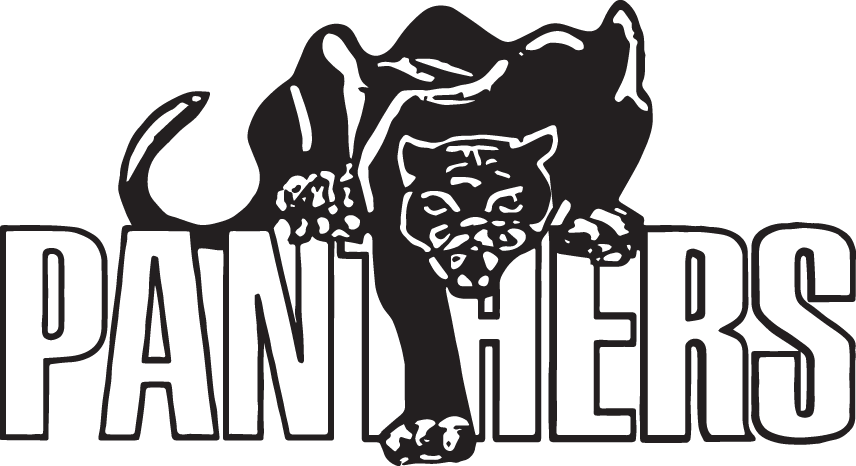 Pilgrim Park Middle SchoolPTO Meeting MinutesThursday, January 3, 2019, 9:30 AMAttendees: Mark Peperkorn, Karen Erb, Deanna Wellens, Kathleen Thomas, Allison Malnar, Amie LalorSchool Report (Mark Peperkorn): The winter concerts were successful.The library renovation is underway and on track to be reopened in March.  The school musical, Aladdin Jr, is February 7, 8 and 9. Tickets will be on sale soon. Friday, February 8, the PTO will be running a fundraiser at Yo Mama, so after the school musical, families can enjoy a treat at YoMama with the proceeds benefiting the PTO. The ELA teachers are promoting reading for enjoyment, rather than just for assignments. Teachers are going to be posting what they are reading for enjoyment to get kids talking about books outside the assigned texts. The overall goal is to build a culture of reading for enjoyment for all students. Fundraising Report (Allison Malnar):  On Monday, January 14th, from 5:00 to 8:00 PM, Culvers in Elm Grove will be hosting a fundraiser for Pilgrim Park Middle School. A portion of the sales goes to the PTO. February 8 – YoMama fundraiser scheduled.March 5 – Culvers on 124th fundraiser scheduled.PTO President’s Report (Amie Lalor): Staff Appreciation: The PTO is coordinating with the school to create bingo baskets to celebrate staff professional growth. Basket ideas include movie night treats, a tool basket, a wine-themed basket, family game night, wellness baskets, and game tickets. For the 2019-2020 school year, rather than doing a Fun Run, a magazine sale, and having the Senate fundraising drive, the school and PTO are looking into having one cash fundraiser at the beginning of the year that both the PTO and the school Senate will run (rather than having multiple fundraisers). The PTO is reviewing finances to decide if a fundraiser needs to be run this spring for the remaining 2018-2019 funds needed. The readathon that raised funds for the library was very successful, so a second readathon is an option. March 15 is a nice option because there are no days off in March so it would provide the kids with a fun break. The PTO will coordinate with the school Senate to sell snacks as a fundraiser. Adjourned at 10:02 AM.Next PTO meeting scheduled for February 7, 2019 at 9 AM.